Как играть с ребенком?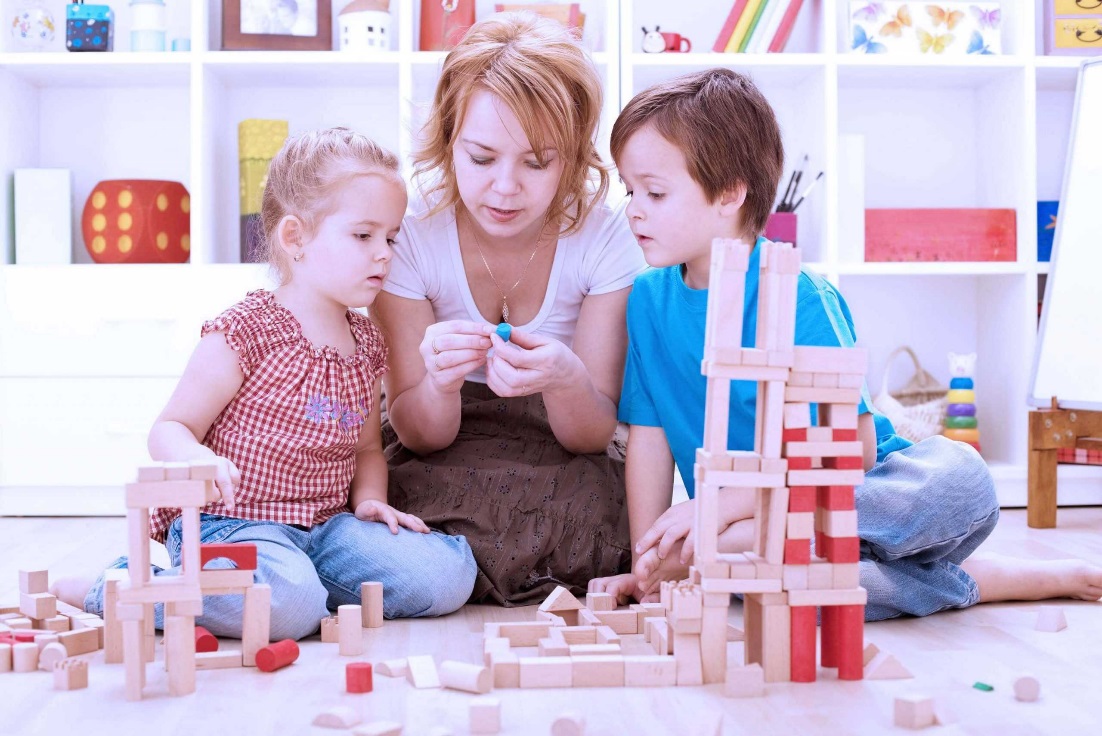 Для ребенка игра - самый радостный и комфортный способ узнать мир. Если ребенок умеет играть, если его радует собственная ловкость и вдохновляет победа над трудностями, если он научился внимательно слушать и смотреть, ему никогда не будет скучно.Главные принципы игры с ребенкомИграющий с ребёнком должен играть с удовольствием.Когда появляется новая игра, а он хочет в нее поиграть не так, как там написано, позвольте ему поиграть по-своему.Во время игры фантазируйте сами и учите ребёнка фантазировать.Если вы играете с ребенком в развивающие игры, то не надо спрашивать без конца у ребенка: а это какого цвета, а сколько здесь карандашей.Не покупайте ребенку игрушку по его прихоти. Учите ребенка мечтать о желанной игрушке и ждать ее появления у себя в детской. Почаще проводите "ревизию" – время от времени убирайте часть игрушек, а затем вновь давайте их ребенку. Старая забытая игрушка будет восприниматься с радостью, как новая.  Учите ребёнка хранить игрушки аккуратно.Какие игрушки должны быть у ребенка?Нет игрушек только для девочек или только для мальчиков. Всякие игрушки должны быть у ребенка вне зависимости от пола: и куклы, и машинки, и конструкторы, и т. д.Игрушки должны быть разных видов: развлекающие, развивающие, спортивные, строительные, технические, музыкальные, творческие – и все они нужны для гармоничного развития личности ребенка. Многие современные игрушки не способствуют развитию ребенка, несмотря на их техническую сложность. Дети ими манипулируют (заводят, пускают, нажимают кнопки для получения специального светового или звукового эффекта), а не играют.  Они не развивают ребенка, а тормозят развитие, формируют примитивное мышление. Такие игрушки не желательно иметь в большом количестве.Среди положительных игрушек могут быть 1-2 отрицательных (Баба-Яга, Кощей) – они необходимы для ощущения реальности в ролевых играх и при разыгрывании сказочных сюжетов.Помните! Игрушка – первая собственность малыша. Не распоряжайтесь самостоятельно игрушками ребенка – ни в коем случае не выбрасывайте любимую игрушку ребенка, даже если она уже в неприглядном виде!